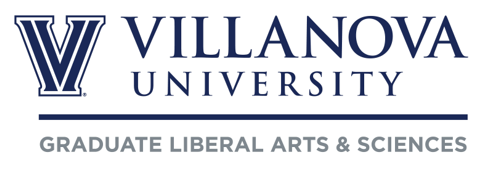 Villanova Graduate Studies Ambassador Program Are you looking for ways to be involved with other graduate students across campus? Would you like to act as a liaison between the Graduate Studies Office and the students and faculty in your department?Consider becoming an ambassador to make the most of your graduate experience and help others!What is a Student Ambassador? A position as an ambassador is a distinguished role that allows you to interact more with the Dean and staff of Graduate Studies while participating in a variety of events on and off campus. Ambassadors help with open houses, graduate fairs, and similar recruitment events during the academic year. The Dean’s office also forms focus groups of ambassadors so that the Dean and staff can keep current with what Villanova graduate students want and need. And of course, there are some fun events just for you throughout the school year as well!Who is Eligible to be Considered as a Student Ambassador?  Student ambassadors are: Outgoing, responsible and motivated Helpful and willing to work as a creative team Interested in making the most of their Villanova experience while building their resume Eager for opportunities to interact with other graduate students from many different departments Committed to strengthening the graduate student community How Do I Apply? If you are interested in applying to become an Ambassador, please complete the form on the back of this sheet and return it to Ashley Leamon at ashley.leamon@villanova.edu or drop it off at St. Mary’s Hall, Suite 109. Thank you for your interest!Graduate Student Ambassador ApplicationName: _______________________________________________________________Phone Number: ________________________________________________________E-Mail: _______________________________________________________________Graduate Program: _____________________________________________________Dietary Restrictions: _____________________________________________________Favorite Candy: ________________________________________________________Unisex T-Shirt Size (Circle one):   XS       S        M       L      XL        XXL      XXXLWhy are you interested in being an ambassador? Please list past or current involvement in other organizations (on or off-campus): 